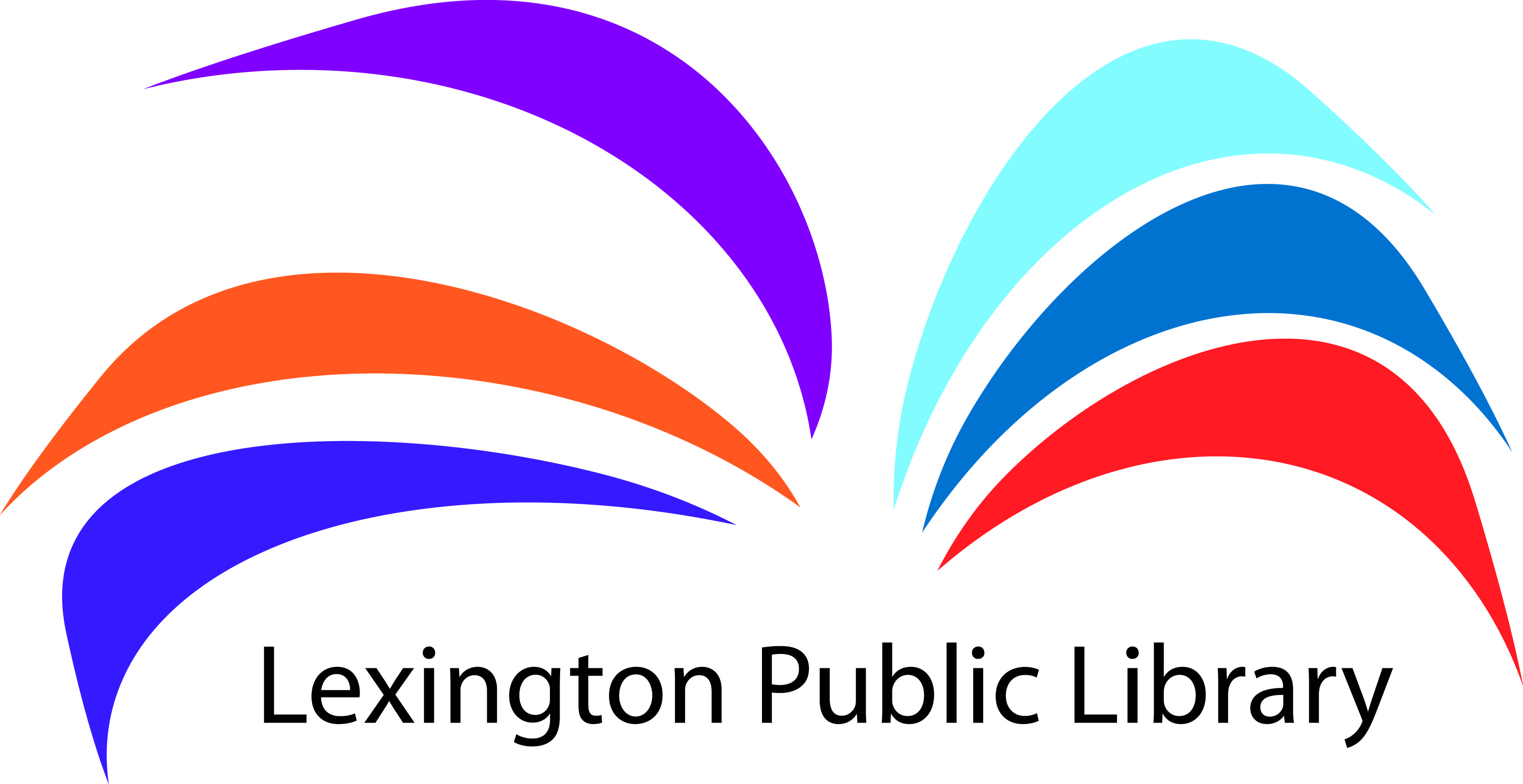 Request for ReconsiderationRequests for reconsideration will only be accepted from valid library card holders who reside in Fayette County.Name 									 Date 				Library Card Number_______________________________Address 												City 							State 			 Zip			E-Mail Address 							 Phone 			Do you represent    Yourself?     Organization? Name: 			____________Resource on which you are commenting: Book     DVD     Display     Magazine     Library Program Audio Recording     NewspaperElectronic information (please specify): 						Other							Title 													Author/Producer 											How did this item come to your attention? Did you read or listen to the entire work, stay for the entire program, or view the entire DVD? What concerns you about the resource? (use other side or additional pages if necessary)

(Continued on next page)Are there resources you suggest to provide additional information or better understanding on this topic?The following is excerpted from the Lexington Public Library Collection Development Policy:CRITERIA FOR SELECTIONEvery attempt is made to consider all acquisitions using the following criteria:Suitability of physical form for library use;Relevance of subject, style, and format for the intended age level;Present and potential relevance to the community interests and needs;Circulation history of author’s previous works or similar titles;Number and nature of requests from the public;Authors and/or topics of local origin;Current or historical significance;Importance as a document of the times;Insight into human and social conditions;Relationship to the existing library collections and to other materials on the subject which are available in those collections;Reputation and significance of the author, illustrator, publisher or producer;Skill, competence, and purpose of the author, illustrator, or producer;Attention of critics, reviewers, and the public through awards, media outlets and direct  recommendations;Effectiveness of medium to content;Physical limitations of the building;Commercial availability of the material;Cost.While a single standard cannot be applied to each potential item for selection, materials are judged by appropriate criteria.  In some instances, these criteria include artistic merit, scholarship, or the value of the material to the informational needs of the community.  In other instances, the criterion may be substantial demand.Signature								DateStaff Member								Location